Экскурсионный тур «Закарпатскими тропами»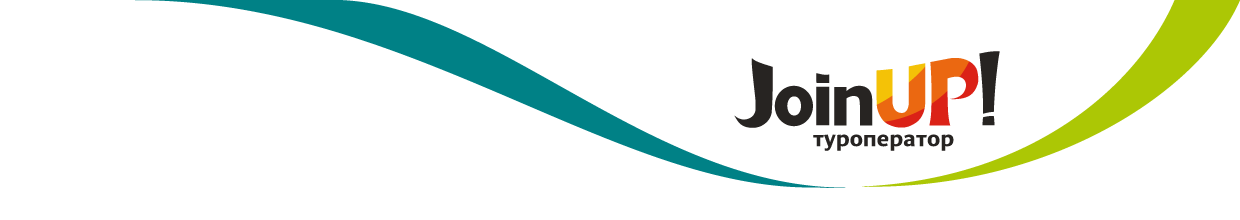 Программа тура для организованной группы (на своем транспорте)Продолжительность 3 дня / 2 ночи Даты тура: по запросуСтоимость в грн. на 1-го человека за тур: Стоимость в $ на 1- го человека за тур: В стоимость включено: проживание в отеле 2 ночи, услуги экскурсовода, питание: 3 завтрака ( в 1-й день в кафе города, во 2-й , 3-й день в отеле) Дополнительно оплачивается: личные расходы, проезд, входные билеты в экскурсионные объекты, дегустация. Примечание: цены базовые. Перед бронированием просим уточнять стоимость. Программа может корректироваться и пересчитываться по желанию заказчика. Может быть просчитан любой отель по желанию заказчика1 деньПрибытие группы в Мукачево. Встреча с экскурсоводом.Завтрак в кафе города.Пешеходная экскурсия «Старинный Варош», во время которой Вы узнаете о том, что поселение Мункач впервые упоминается в венгерских хрониках в связи с событиями 896 года, прогуляетесь по небольшим, симпатичным улочкам, увидите разнообразие архитектурных стилей, восхититесь чистотой города. Вы побываете в историческом центре города, окруженном когда-то городской стеной, увидите костел Св. Иосифа, часовню с фресковой росписью XIV века, дворей князей Ракоци, увидите оригинал памятника Кириллу и Мефодию, копия которого украшает Киево-Печерскую Лавру, загадаете желание, потерев бронзовую пуговичку трубочиста, и палец князя Федора Кориатовича.Посещение замка «Паланок» (входные билеты за доп.плату) - Вы увидите родовое гнездо трансильванских князей Ракоци, возведенный на высокой вулканической горе, высотой 65 м, в несколько этапов. Эту прекрасную жемчужину фортификационного искусства видно уже на подъезде к Мукачево. «Паланок» за свою богатую историю успел побывать и оплотом антигабсбургской борьбы куруцов, и столицей Трансильвании, и австрийской политической тюрьмой, а с декабря 1805 по март 1806 годов эти стены скрывали от наполеоновских войск самое большое богатство Венгрии – венгерскую Святую Корону. В советское время замок был и школой механизаторов, школой глав колхозов и даже профтехучилищем. Сейчас на территории замка размещается исторический музей, а в бывших казармах гарнизона разместилась художественная галерея, художественный салон и уютные кафешки. Продолжительность экскурсии - 4 часа Переезд в Ужгород. Обед в кафе города (за доп.плату).Трансфер в отель (поселение согласно расчетного часа.)Свободное время. Ночлег 2 деньЗавтрак в отеле. Выездная экскурсия «SPA по-Закарпатски–2». Переезд в с. Косонь–посещение современного центра с термальными источниками (внимание! С собой необходимо иметь купальные принадлежности). На территории комплекса 5 бассейнов с термальной водой, пресный бассейн с аква-баром, детский бассейн. Все бассейны оборудованы дорожками, на территории комплекса подводные гейзеры, сауны (купание в бассейнах по желанию, за доп.плату)Возвращение группы в отель .Ночлег 3 дня Завтрак в отеле. Освобождение номеров (согласно расчетного часа гостиницы)  Пешеходная экскурсия «Ужгород в миниатюре или кофейные ароматы города на Уже» - во время экскурсии Вы прогуляетесь по древнему городу, познакомитесь с множеством миниатюрных памятников города, которых в последнее время появилось огромное множество. Они придают городским паркам и площадям неповторимое очарование, немного юмора и чуточку детской непосредственности. Также во время экскурсии Вы познакомитесь с самыми оригинальными кафешками старого Ужгорода, обязательно посетите кафе-музей «Под замком», где откроете для себя мир старинных вещей, без которых наши предки не представляли жизни, в котором многие экспонаты сохранились в прекрасном состоянии. Продолжительность экскурсии 3 часа Посещение дегустационного зала «Шардоне» во время дегустации  вам будет предоставлена лучшая продукция самых известных винзаводов Закарпатья: ”Скилур”, ”Котнар”, ”Бобовищанский”, ”Леанка”, ”Закарпатский сад”. Вы сможете продегустировать  такие знаменитые закарпатские вина, как ”Троянда Закарпатья” 1986 г., ”Кагор”, ”Середнянское”, ”Шардоне”, ”Спокусница”, ”Старинный замок”, а также коньяк ”Закарпатский”. Ну и конечно же сыры Селиькой частной сыроварни. (за доп.плату) Отъезд группы. Отель Группа 20+2 Группа 30+2 Группа 40+3Группа 45+3 Отель «Ужгород»4* Отель «Ужгород»4* Отель «Ужгород»4* Отель «Ужгород»4* Отель «Ужгород»4* 2-местный номер стандарт (уд-ва в номере)1600150415061469Отель «Интурист-Закарпатье» Отель «Интурист-Закарпатье» Отель «Интурист-Закарпатье» Отель «Интурист-Закарпатье» Отель «Интурист-Закарпатье» 2- местный номер бизнес (уд-ва в номере)9819048928692-местный номер  элит ( уд-ва в номере) 110510241018989Отель «Прага» 4*Отель «Прага» 4*Отель «Прага» 4*Отель «Прага» 4*Отель «Прага» 4*2-местный номер (уд-ва в номере) 1564147014751435Отель Группа 20+2 Группа 30+2 Группа 40+3Группа 45+3 Отель «Ужгород» 4*Отель «Ужгород» 4*Отель «Ужгород» 4*Отель «Ужгород» 4*Отель «Ужгород» 4*2-местный номер стандарт (уд-ва в номере)67636361Отель «Интурист-Закарпатье» 3 * Отель «Интурист-Закарпатье» 3 * Отель «Интурист-Закарпатье» 3 * Отель «Интурист-Закарпатье» 3 * Отель «Интурист-Закарпатье» 3 * 2- местный номер бизнес (уд-ва в номере)413837362-местный номер элит ( уд-ва в номере) 46434241Отель «Прага» 4 * Отель «Прага» 4 * Отель «Прага» 4 * Отель «Прага» 4 * Отель «Прага» 4 * 2-местный номер (уд-ва в номере)65616160